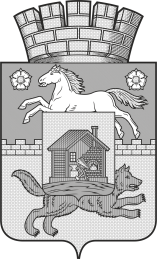 НОВОКУЗНЕЦКИЙ ГОРОДСКОЙ ОКРУГАДМИНИСТРАЦИЯ ГОРОДА НОВОКУЗНЕЦКАКОМИТЕТ ОБРАЗОВАНИЯ И НАУКИНОВОКУЗНЕЦКИЙ ГОРОДСКОЙ ОКРУГадминистрация  города  нОВОКУЗНЕЦКАкомитет  образования   и  наукиП р и к а зот  							                                  №О проведении III муниципального слета - фестиваля для воспитанников дошкольных учреждений «Туристёнок»На основании приказа КОиН от 08.08.2022 № 839 «О плане городских конкурсов и мероприятий на 2022-2023 учебный год» ПРИКАЗЫВАЮ:1. Утвердить положение о проведении III муниципального слета - фестиваля для воспитанников дошкольных учреждении «Туристёнок» согласно приложению №1 к настоящему приказу.2. МАУ ДО «Дом детского творчества №1» (Гончарова И.А.) организовать и провести III муниципальный слет - фестиваль для воспитанников дошкольных учреждении «Туристёнок» 19.05.2023г.3. Утвердить состав жюри III муниципального слета - фестиваля для воспитанников дошкольных учреждении «Туристёнок» согласно приложению №2 к настоящему приказу.4. Заведующим районными отделами образования КОиН довести до сведения образовательных организаций района информацию о проведении III муниципального слета - фестиваля для воспитанников дошкольных учреждении «Туристёнок».5. Контроль за исполнением приказа возложить на начальника организационно-правового отдела КОиН.И.о. председателякомитета образования и науки		 			                 С.В. КрульПриложение 1 к приказу от __________ №______ПОЛОЖЕНИЕо проведении III муниципального слета - фестиваля для воспитанников дошкольных учреждений «Туристёнок»1.Общие положения1.1. III муниципальный слет - фестиваль «Туристёнок» для воспитанников дошкольных учреждений (далее – Слет - фестиваль) проводится согласно плану Комитета образования и науки администрации города Новокузнецка, утвержденного приказом от 08.08.2022 г. №839 .1.2. Общее руководство проведением Слет - фестиваля осуществляет Комитет образования и науки администрации города Новокузнецка. Организует и проводит Слет - фестиваль отдел образования Кузнецкого района КОиН, муниципальное автономное учреждение дополнительного образования «Дом детского творчества № 1» (далее - МАУ ДО «Дом детского творчества №1»).2. Цели и задачи2.1. Цель – популяризация детского, семейного туризма и здорового образа жизни.2.2. Задачи:- мотивировать детей к изучению родного края и малой родины;- формировать творческие способности;- воспитывать семейные ценности, чувство любви, гражданственности и патриотизма.3. Состав организационного комитетаВ состав организационного комитета (далее – Оргкомитет) входят:Дериглазов В.А., начальник организационно-правового отделаКОиН;Осина Г.С., ведущий специалист отдела образования Кузнецкого района КОиН;Гончарова И.А., директор МАУ ДО «Дом детского творчества № 1»;Урюпина В.А., педагог-организатор МАУ ДО «Дом детского творчества № 1» (по согласованию);Шугалеева И.В., педагог-организатор МАУ ДО «Дом детского творчества № 1» (по согласованию);Гончаренко И.В., педагог-организатор МАУ ДО «Дом детского творчества № 1» (по согласованию).4. Участники4.1 В Слете - фестивале принимают участие воспитанники дошкольных образовательных организаций города Новокузнецка. 4.2 К участию приглашаются команды в составе 4 - х человек (2 мальчика и 2 девочки). Максимальное число руководителей команды – 1. Возраст участников команды 5-7 лет.5. Срок и порядок проведения5.1. Слет – фестиваль проводится в очном формате 19 мая 2023 в 10.00 в МАУ ДО «Дом детского творчества №1» (ул. Обнорского, 13).5.2. Слет – фестиваль проводится с соблюдением всех требований, установленных постановлением Главного государственного санитарного врача РФ №16 от 30.06.2020 “Об утверждении санитарноэпидемиологических правил СП 3.1/2.4.3598-20 «Санитарноэпидемиологические требования к устройству, содержанию и организации работы образовательных организаций и других объектов социальной инфраструктуры для детей и молодежи в условиях распространения новой коронавирусной инфекции (COVID-19)».5.3. Для участия в Слете - фестивале необходимо в срок не позднее 10.05.2023 года подать заявку на электронную почту ddt1_08@mail.ru по форме согласно приложению 1 к настоящему положению.6. Условия проведения Слёта – фестиваля6.1. Слет - фестиваль включает в себя следующие конкурсные задания:- «Визитная карточка». Конкурсное задание, отражает название команды, ее индивидуальный стиль. В визитной карточке команда пропагандирует туризм, любовь к природе и родному краю. Регламент конкурса не более 5 минут.- «Полоса препятствий». Конкурсные задания на туристскую смекалку включают в себя: сбор рюкзака (нужные и не нужные предметы), определение вида костра (шалаш, нодья, колодец), оказание первой помощи (обработка пореза, умение пользоваться аптечкой первой медицинской помощи), прохождение по бревну, прохождение по кочкам, преодоление завала, маятник.6.2 Критерии оценки:«Визитная карточка»- соответствие теме Слета - фестиваля;- наличие единой формы участников команды;- артистизм, эмоциональность и выразительность исполнения.«Полоса препятствий»- правильность выполнения теоретических этапов (сбор рюкзака, виды костра, оказание первой медицинской помощи);- скорость прохождения полосы препятствий.В случаи допуска ошибок в теоретической части «Полосы препятствий», за каждый неправильный ответ к скорости прохождения добавляется время  - 10 сек. 6.3 Победители определяются по итогам суммы баллов в двух конкурсных испытаниях.6.4 Принимая участие в Слете - фестивале участники (ответственные лица, родители, законные представители) соглашаются с тем, что результаты Слета - фестиваля могут быть использованы с целью популяризации мероприятия.6.5 Ответственность за жизнь и здоровье участников возлагается на руководителя команды приказом по образовательной организации.7. Жюри7.1. Жюри Слёта – фестиваля утверждается приказом КОиН. 7.2. Жюри обладает всеми полномочиями на протяжении всего Слёта – фестиваля. 7.3. Решение жюри не оспаривается и изменению не подлежит.Подведение итогов и награждениеИтоги Слета – фестиваля будут подведены  23.05.2023 г.  Информация о победителях Слета – фестиваля будет размещена на сайте МАУ ДО «Дом детского творчества №1» http://ddt1nvkz.ru/ не позднее 23.05.2023 г.  Победитель  Слета – фестиваля награждается кубком,   призеры  Слета – фестиваля награждаются грамотами КОИН. Участникам  Слета – фестиваля вручаются сертификаты.Финансирование9.1 Организационный целевой взнос составляет – 250 рублей с команды.9.2. Реквизиты для оплаты за конкурс - в приложении №2 к положению. 9.3. Организационный взнос будет направлен на приобретение наградного материала.10. Контактная информацияАдрес: 654034, г. Новокузнецк, ул. Обнорского, д.13, МАУ ДО «Дом творчества № 1», тел. 8 (3843) 37-54-38, с.т. 8-906-977-91-07 Урюпина Валентина Андреевна педагог – организатор.e-mail: ddt1_08@mail.ruПриложение 2 к приказу КОиНот _______ № _____Состав жюри1. Круль С.В., и.о. председателя КОиН, председатель оргкомитета.2. Дериглазов В.А., начальник  организационно-правового отдела КОиН.3. Кишко Д.А., главный специалист отдела образования Кузнецкого района КОиН.4. Гончарова И.А., директор МАУ ДО «Дом детского творчества №1».5. Урюпина В.А.,  инструктор детско-юношеского туризма (по согласованию). 6. Шугалеева И.В., педагог-организатор МАУ ДО «Дом детского творчества № 1» (по согласованию);7. Гончаренко И.В., педагог-организатор МАУ ДО «Дом детского творчества № 1» (по согласованию).Приложение 1 к положению ЗАЯВКАна участие в слете - фестивале для воспитанников дошкольных учреждений «Туристёнок»Наименование образовательной организации _________________________Название команды _______________________________________________ФИО руководителя команды ______________________________________Контактный телефон _____________________________________________Ф.И.О. ____________________                                        Подпись_____________                   (руководитель ДОУ)                                                                        М.П.Дата «___ » ___________2023 г. Приложение 2 к положению Реквизиты для оплаты  организационного взносаМАУ ДО «Дом детского творчества № 1»(наименование получателя платежа)ИНН4221007227КПП422101001 БИК013207212р/с (казначейский) № 03234643327310003901в Финансовое управление г. Новокузнецка (МАУ ДО " Дом детского творчества №1") л/сч 30396004310к/с № 40102810745370000032 КБК 911 302 00000 22 4310 150назначение платежа - добровольное пожертвованиеСумма платежа    ____250 рублей ____                                          (сумма цифрами)ФИО плательщика ______________________________________________Внесено:главный специалисторганизационно – правового отдела КОиНН.Н. КуликСогласовано:главный специалист-юрисконсульторганизационно – правового отдела КОиН Н. Н. Бурова